План работ по содержанию общего имущества МКД на 2018 - 2021 годД. № 83 корпус 4   ул.  Мельничная  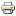 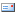 